ГОСУДАРСТВЕННОЕ ПРОФЕССИОНАЛЬНОЕ БЮДЖЕТНОЕ ОБРАЗОВАТЕЛЬНОЕ УЧРЕЖДЕНИЕ«НОВОРОССИЙСКИЙ МЕДИЦИНСКИЙ КОЛЛЕДЖ»МИНИСТЕРСТВА ЗДРАВООХРАНЕНИЯ КРАСНОДАРСКОГО КРАЯРАБОЧАЯ ТЕТРАДЬ УЧЕБНОЙ ДИСЦИПЛИНЫОСНОВЫ ФИЛОСОФИИдля специальности    31.02.01 «Лечебное дело»  Новороссийск, 2022г.Рабочая тетерадь учебной дисциплины «Основы философии» разработана на основе Федерального государственного образовательного стандарта (далее - ФГОС) по специальности  среднего профессионального образования (далее СПО) 34.02.01 «Сестринское дело»  33.02.01. «Фармация»ПОЯСНИТЕЛЬНАЯ ЗАПИСКАРабочая тетрадь по дисциплине ОГСЭ.01 Основы философии разработаны в соответствии с рабочей программой по дисциплине ОГСЭ.01 Основы философии для среднего профессионального образования по программам подготовки специалистов среднего звена.Рабочая тетрадь может быть использована на практических занятиях, а также для самостоятельной работы обучающихся.  Назначением самостоятельной работы является закрепление сведений, полученных обучающимися в ходе аудиторных занятий. Задания рабочей тетради позволят обучающимся выяснить прочность и глубину усвоения материала, а также повторить и систематизировать свои знания.В результате освоения дисциплины обучающийся должен знать:основные категории и понятия философии;роль философии в жизни человека и общества;основы философского учения о бытии;сущность процесса познания;основы научной, философской и религиозной картин мира;об условиях формирования личности, о свободе и ответственности за сохранение жизни, культуры, окружающей среды;о социальных и этических проблемах, связанных с развитием и использованием достижений науки, техники и технологий.уметь:  ориентироваться в общих философских проблемах бытия,познания, ценностей, свободы и смысла жизни как основе формирования культуры гражданина и будущего специалиста.Медицинский работник должен обладать общими компетенциями, включающими в себя способность:ОК 1. Понимать сущность и социальную значимость своей будущей профессии, проявлять к ней устойчивый интерес.ОК 2. Организовывать собственную деятельность, выбирать типовые методы и способы выполнения профессиональных задач, оценивать их эффективность и качество.ОК 3. Принимать решения в стандартных и нестандартных ситуациях и нести за них ответственность.ОК 4. Осуществлять поиск и использование информации, необходимой для эффективного выполнения профессиональных задач, профессионального и личностного развития.ОК 5. Использовать информационно-коммуникационные технологии в профессиональной деятельности.ОК 6. Работать в коллективе и команде, эффективно общаться с коллегами, руководством, потребителями.ОК 7. Брать на себя ответственность за работу членов команды (подчиненных), результат выполнения заданий.ОК 8. Самостоятельно определять задачи профессионального и личностного развития, заниматься самообразованием, осознанно планировать повышение квалификации.ОК 9. Ориентироваться в условиях частой смены технологий в профессиональной деятельности.ОК 10. Исполнять воинскую обязанность, в том числе с применением полученных профессиональных знаний (для юношей).Обучающимся предлагаются задания разного уровня и разного содержания. Это позволяет обеспечить дифференцированный подход к организации работы обучающихся.Задания рабочей тетради представлены в следующих видах:1. Ответ на поставленные вопросы (с аргументацией).2. Заполнение таблиц и схемКонтроль выполнения заданийРезультаты работы обучающегося в рабочей тетради контролируются преподавателем. Эти результаты учитываются в ходе текущей и итоговой аттестации обучающегося по дисциплине ОГСЭ.01 Основы философии. Наиболее целесообразной формой оценки результатов работы является  балльная система. При оценке результатов работы обучающегося учитывается уровень сложности задания.  При балльной оценке результатов работы студента целесообразно принять следующие критерии: оценка «отлично»; «хорошо»; «удовлетворительно».3. Критерии оценки:- оценка "5" (отлично) - обучающийся уверенно и точно владеет приемами самостоятельной работы, знаниями и умениями, соблюдает требования к качеству производимой работы;
- оценка "4" (хорошо) - владеет приемами самостоятельной работы, знаниями и умениями, но возможны отдельные несущественные ошибки, исправляемые самим обучающимся;
- оценка "3" (удовлетворительно) - ставится при недостаточном владении приемами самостоятельной работы, наличии ошибок, исправленных при помощи преподавателя;
- оценка "2" (неудовлетворительно) – обучающийся не  владеет приёмами самостоятельной работы, знаниями и умениями, допускает серьезные ошибки в работе.Рекомендации по выполнению заданий типа- Ответ на поставленные вопросы (с аргументацией)Прочитайте вопрос и вникните в негоДля удобства подчеркните ту, фразу, которая, по вашему мнению, является главной. Это поможет вам быстрее сориентироваться при ответе на вопрос.Если вы считаете, что можете ответить на вопрос без помощи лекции и дополнительной литературы – приступайте. Если же вопрос заставляет вас сомневаться, откройте лекционную тетрадь (учебник или дополнительную литературу), прочитайте необходимый пункт, вникните в содержание и после этого приступайте за работу.ГЛАВНОЕ! Не переписывайте отрывки лекции в рабочую тетрадь! Четко отвечайте на ПОСТАВЛЕННЫЙ вопрос!Не забудьте привести аргументацию (обоснование) вашей позиции, если вопрос предполагает личностное отношение к проблеме.Рекомендации по заполнение таблиц и схемПрочитайте название таблицы или схемыИсходя из названия, вы поймете цель предстоящей работыВоспользуйтесь материалами лекций или другими источниками, чтобы заполнить таблицу (схему)Особое внимание обращайте на четкость при отборе материала: делайте записи кратко и четко!Рекомендации по выполнению тестовых заданийВнимательно прочитайте тестовый вопрос и ответы  к немуВыберите нужный ответСверьтесь с эталоном ответовТема 1. Философия, ее роль и функции в обществеПланСущность мировоззрения и его исторические типы. Возникновение философии, ее предмет и метод, функции в обществе. Задание№1. Дайте определение следующим понятиям: Мировоззрение. Мифология. Религия. Философия. Материалисты. Идеалисты. Дуалисты. Агностики. Метафизика. Диалектика. ________________________________________________________________________________________________________________________________________________________________________________________________________________________________________________________________________________________________________________________________________________________________________________________________________________________________________________________________________________________________________________________________________________________________________________________________________________________________________________________________________________________________________________________________________________ ________________________________________________________________________________ Задание№2. Заполните таблицу. Структура мировоззрения Стороны мировоззрения 	                Уровни мировоззрения Задание№3. Заполните таблицу Исторические типы мировоззрения Задание№4. Заполните таблицу Методы философии Данный метод заключается в том, что 	        Данный метод состоит в том, что предметы предметы и явления рассматриваются вне      и вещи окружающего человека мира связи друг с другом. Развитие понимается 	         рассматриваются во взаимосвязи движении как простое увеличение или уменьшение 	и развитии,  готовых качеств. Источник развития видит 	                                           признает самодвижение, саморазвитие либово внешнем столкновении одних 	                   природы и общества. предметов с другими, либо таким 	 источником является сверхъестественная сила. Задание№5. Заполните таблицу Задание№6.Установить, какой функции соответствует ее содержание. Задание№7. Дайте ответ на вопросы № _________________________________ 1.Что такое мировоззрение? Назовите исторические типы мировоззрения.  2.Какова роль мифологического мировоззрения в обществе, назовите его черты.  3.Охарактеризуйте религиозное мировоззрение. В чем его отличие мифологического мировоззрения?  4.Что изучает философия? Назовите особенности философского мировоззрения 5.Какова сущность основного вопроса философии?  ________________________________________________________________________________________________________________________________________________________________________________________________________________________________________________________________________________________________________________________________________________________________________________________________________________________________________________________________________________________________________________________________________________________________________________________________________________________________________________________________________________________________________________________________________________________________________________________________________________________________________________________________________________________________________________________________________________________________________________________________ Задание №8. Дайте ответ на тесты  1.Философия может быть определена как: система самых общих теоретических воззрений на мир, на место человека в нем; мудрость вообще; совокупность нравственных учений и норм; система религиозных учений о мире и человеке. 2.Какое определение наиболее полно раскрывает сущность материи? материя — то, из чего все состоит; материя — объективная реальность, существующая независимо от сознания;материя — основная субстанция, первоматерия; 4) материя — комплекс «моих ощущений». 3.Онтология — это философское учение: о бытии; о ценностях мира; о происхождении Вселенной; о доказательствах. 4.Гносеология — это философское учение: 1) о познании мира; 2) о непознаваемости бытия: о знании вообще; раннего христианства. 5.Чем отличается философия от мифологии и религии? учением об авторитетах; рационально-теоретическим представлением о мире;образностью представлений; 4) учением о сверхъестественном. 6.Укажите философское определение «природы»: 1) природа — это географическая среда; природа — это вся Вселенная; природа — это материя; природа — это биосфера Земли.7.Материалистическая точка зрения: сознание есть свойство высокоорганизованной материи; сознание есть свойство всей материи; сознание материально; сознание человека — это проявление мирового духа. 8.Выделите метод познания, который относится только к теоретическому уровню: 1) наблюдение; 2) анализ; 3)измерение; 4) эксперимент. 9.Выделите методы познания, которые применяются только на эмпирическом уровне: 1) сравнение; 2) синтез; 3)дедукция; 4) эксперимент. 10.Какое суждение с современной философской точки зрения верно? цель оправдывает средства; основа мира — это число и гармония; материя и сознание — две основы бытия; все наши знания — только гипотезы и таковыми останутся. 11.Что такое мировоззрение? это состояние сознания; это чувственное восприятие мира; это совокупность взглядов человека на мир и свое место в этом мире. 12.Почему вопрос о соотношении материи и сознания является основным вопросом философии? потому что он решает вопрос об основах бытия; он наиболее сложен для решения; потому что в зависимости от ответа на него человек формирует свое мировоззрение. 13.Чем отличается философский тип мировоззрения от мифологии и религии? широтой общения; логической доказательностью выдвигаемых положений;верой в силу разума. 14.Основной вопрос философии. В чем его сущность? это вопрос о жизни и смерти; это вопрос о том, что есть истина; это вопрос о соотношении мышления и бытия. 15.Что такое философия? 1) это мировоззрение небольшой части людей; 2) это соотношение мышления и бытия; 3) это форма общественного сознания. 16.Кто впервые употребил термин «философ» в отношении тех, кто стремится к высшей мудрости и добродетельной жизни? Пифагор; Платон;Парменид; 4) Аристотель. 17.Как называется раздел философии, изучающий: бытие, его формы, сущность мира, его первооснову? сущность и природу человека, специфику его бытия?познание, его источники и границы?  сущность и специфику бытия общества сущность и первооснову, специфику бытия природы?а)онтология; б) гносеология; в) антропология; г) натурфилософия; д) социальная философия. 18.Что изучает: 1) онтология? гносеология? антропология? аксеология? а) познание, источники и формы знания, методы и границы познания; б) сущность и природу человека, специфику его бытия, смысл его жизни; в) сущность и природу ценностей, их место и значение в жизни людей; г) бытие, формы и способы бытия мира, его первооснову и сущность. 19.Гносеология – это: 1) бытие, формы и способы бытия мира, его первооснову и сущность; 2)познание, источники и формы знания, методы и границы познания; 3)сущность и природу ценностей, их место и значение в жизни людей. 20.Онтология – это: 1) познание, источники и формы знания, методы и границы познания; 2) бытие, формы и способы бытия мира, его первооснову и сущность; 3)сущность и природу ценностей, их место и значение в жизни людей. 21.В чем состоит сущность:  а) философского мировоззрения? б) религиозного мировоззрения? в) мифологического мировоззрения? форма мировоззрения, разделяющая мир на сверхъестественный и земной и ставящая земной мир в зависимость от божественного; теоретическая форма мировоззрения, отображающая мир в понятиях и обоснованных знаниях; форма мировоззрения, отображающая мир в чувственно - наглядном образе. 22.В чем состоит отличие философии от мифа и религии? 1)отображением внутреннего мира человека. экзистенциальной направленностью отображения мира; аксиологическим характером знаний; рационально- логическими методами исследования; 23.Что является предметом философии? структура различных областей природы, их свойства; специфика и структура живых организмов; мир как целостность, место человека в мире, его отношение к миру; 4) психика человека, ее механизмы. 24.В чем состоит сущность:  познавательной функции философии? методологической функции философии? аксеологической функции философии? мировоззренческой функции философии? а) выражение, систематизация, обоснование мировоззрения; б) разработка принципов и методов познания, критериев знаний; в) выработка знаний о мире как единой целостности в отношении к нему человека; г) изучение и обоснование ценностей, раскрытие их значения в жизни людей. 25.Как называется направление в философии считающее первоосновой мира сознание? 1) идеализм; 2) материализм;  4) дуализм; г) гилозоизм 26.Какое направление в философии рассматривает сознание как атрибут материи? 1) идеализм;  2) солипсизм;  3)дуализм;  4) материализм. 27.В чем состоит содержание основного вопроса философии? вопрос об отношении материи и сознания; вопрос о структуре материального мира; вопрос о структуре и свойствах сознания; 4) вопрос о структуре и свойствах природы. 28.Как называется направление в философии считающее: первоосновой мира - материю? первоосновой мира - сознание? независимость существования друг от друга материи и духа?  а) идеализм; б) материализм; в) дуализм. 29.Как решает основной вопрос философии:  материализм? субъективный идеализм? объективный идеализм? а) первооснову мира составляет материя, существующая вне сознания человека; б) первооснову мира составляет идея, существующая вне сознания человека; в) существует лишь то, что человек ощущает, дано ему в органах чувств. 30.В чем состоит сущность основного вопроса философии? что составляет первооснову мира, его сущность; каковы свойства психики человека; какова структура природы, ее физические свойства; 4) какова структура общества, его особенности. 31.В чем состоит сущность философского понятия бытия? бытие – это философское понятие, обозначающее все, что существует субъективно; бытие – это философское понятие, обозначающее все, что существует объективно; бытие – это философское понятие, обозначающее все, что существует; бытие – это философское понятие, обозначающее все, что существует само по себе и через себя. 32.В чем состоит сущность философского понятия материи? материя- это философское понятие, обозначающее все, что существует; материя- это философское понятие, обозначающее все, что существует объективно, не зависимо от сознания человека; материя- это философское понятие, обозначающее все, что существует субъективно;материя- это философское понятие, обозначающее все, что существует само по себе и через себя. 33.Термин «философия» означает: рассуждение; компетентное мнение; профессиональную деятельность; любовь к мудрости. 34.В философии миф – это: мировоззрение, в основе которого лежит вера в сверхъестественное; специфическое образное синкретическое мировоззрение; фантастический рассказ, предание; целостное, нерасчлененное постижение первобытным человеком мира и явлений в нем; сказка, выдумка, заведомый обман. 35.Философские проблемы изначально и непосредственно касаются: 1) природных явлений; объективного мира в целом; социальной жизни;  судьбы, предназначений и высших идеалов человека. 36.Ответы на философские вопросы ищут: в религиозных верованиях; в мифологических представлениях; в научных исследованиях; 4) в доводах и умозаключениях разума. 37.Устойчивая система взглядов на мир, убеждений, представлений, верований человека, определяющих выбор определенной жизненной позиции, отношение к миру и другим людям, - это: 1) мировосприятие; 2) миропонимание; 3) мировоззрение; 4) мироощущение. Темы рефератов Мировоззрение как необходимое условие существования человека и общества. Философия в системе культуры. Мировоззрение как форма духовного освоения действительности. Философия как рационально-теоретическое ядро мировоззрения. Тема 2. Философия Древнего мираПланОсобенности философии Древней Индии, Древнего Китая.  Основные направления и философские взгляды мыслителей Древней Греции.  Задание№1. Дайте определение следующим понятиям: Будда, Веды, Даосизм, «Книга перемен», Упанишады, Конфуцианство, Атом, Метафизика. ________________________________________________________________________________________________________________________________________________________________________________________________________________________________________________________________________________________________________________________________________________________________________________________________________________________________________________________________________________________________________________________________________________________________________________________________________________________________________________________________________________________________________________________________________________________________________________________________________________________________________________________________________________________________________________________________________________________________________________________________________________________________________________________________________________________________________________________________________________________________________________________________________________________________________________ Задание№2. Заполните таблицу. Задание№3. Заполните таблицу. Задание№4. Заполните таблицу. Первые древнегреческие философы  1.Задание№5. Заполните таблицу. Древнегреческие философы  Задание№6. Кому из философов античности принадлежат данные высказывания и афоризмы: «Чего не желаешь себе, того не делай другим». "На входящих в ту же самую реку набегают все новые и новые волны". «Глупцам лучше повиноваться, чем повелевать». «Что легко? – Давать советы другим». "Познай самого себя". «Если бы возникающие противоположности не уравновешивали постоянно одна другую, все, в конце концов, приняло бы один и тот же образ, приобрело одни и те же свойства и возникновения прекратились бы». «Уничтожение старого есть рождение нового». Сократ_________________________________________________________________________ Платон_________________________________________________________________________ Фалес__________________________________________________________________________ Гераклит_______________________________________________________________________ Демокрит_______________________________________________________________________ Аристотель_____________________________________________________________________  Конфуций______________________________________________________________________ Задание №7. Дайте ответ на тесты №_1.Сиддхарта Гаутама Шакьямуни — создатель: 1)конфуцианства; 2)буддизма; 3)мусульманства; 4)йоги. 2.Укажите древнекитайский философский текст: 1)«Упанишады»; 2)«Книга перемен»; 3)«Книга мертвых»; 4)«Типитака». 3.«Теория недеяния» — основной принцип: 1)даосизма; 2)буддизма; 3)конфуцианства;  4)моизма. 4.В V в. до н. э. существовало сто философских школ: 1)в Индии; 2)в Египте; 3)в Китае; 4)в Греции. 5.Высказывание «В ту же реку дважды не войдешь» принадлежит античному философу: 1)Пифагору; 2)Гераклиту; 3)Платону; 4)Фалесу. 6.По своему мировоззрению Платон был: 1)объективным идеалистом; 2)субъективным идеалистом: 3)скептиком; 4)материалистом. 7.Логику сделал орудием познающего разума: 1)Протагор; 2)Платон; 3)Зенон; 4)Аристотель. 8.Что означало у древних греков слово «хаос»? 1)война всех против всех; 2)многобожие; 3)первичное бесформенное состояние мира; 4)собрание граждан. 9.Какая школа была первой в истории греческой философии? 1)афинская; 2)мегарская; 3)милетская; 4)элейская. 10.Каким представлялось Фалесу начало мира? 1)атомы – это основа всех вещей; 2)боги – творцы всего сущего; 3)вода – начало всего сущего; 4)четыре элемента – начало всех вещей. 	 11.С чем согласуются все вещи, по учению Пифагора? 1)с душой; 2)с космосом; 3)с пространством; 4)с числом. 	 12.Из чего, по мнению Гераклита, происходят все вещи? 1)из воды; 2)из воздуха; 3)из земли; 4)из огня. 13.Какой памятник китайской письменности оказал влияние на китайскую философию? «Книга перемен»; «Книга о Дао и дэ»; «Чжуанцзы»; «Лунь юй». 14.В каком понятии даосизм отобразил первооснову сущего, закон мироздания? 1) Дао; 		2) жэнь; 		3) ли; 		4) синь. 15.В каком понятии Конфуций выразил человеколюбие и гуманность? жэнь;  ли; синь; дао; 16.Какое направление древнекитайской философии считает мораль первоосновой стабильности и порядка общества?  1) даосизм; 2) конфуцианство; 3) моизм; 4) школа имен. 17.В чем состоит «золотое правило» морали, сформулированное Конфуцием? «нельзя жить приятно, не живя разумно, нравственно и справедливо»; «не делай другому того, чего не желаешь себе»; «наслаждение есть начало и конец блаженной жизни»; «государь должен быть государем, сановник - сановником, отец - отцом, сын - сыном ». 18.В чем состоит сущность учения Конфуция об «исправлении имен»? «не делай другому того, чего не желаешь себе»; «государь  должен  быть государем,  сановник - сановником, отец - отцом, сын - сыном »;«нельзя жить приятно, не живя разумно, нравственно и справедливо»; «наслаждение есть начало и конец блаженной жизни». 19.В чем состоит сущность понятия «жэнь», данное Конфуцием? «нельзя жить приятно, не живя разумно, нравственно и справедливо»; «наслаждение есть начало и конец блаженной жизни»; «человеколюбие, не быть жестокосердным»; «не делай другому того, чего не желаешь себе». 20.В чем буддизм видит причину страданий человека? стремление человека к постижению Бога ; стремление человека к нравственности; желания, жажда бытия, страсти, влечения; 	 стремление человека к достижению нирваны. 21.Кто в древнегреческой философии положил начало диалектике как учения о развитии природы? Платон; Гераклит; Зенон;Аристотель. 22.Кто в древнегреческой философии начал изучать человека, исходя из идеи: «познай самого себя»? Аристотель;  	 Сократ; Платон;  Зенон. 23.В чем Демокрит усматривает первооснову природы? «Начало всего является беспредельное время»; «Человек- мера всех вещей, существующих, что они существуют и несуществующих, что они не существуют»; «Начало Вселенной - атом и пустота, все же остальное существует лишь во мнении». 24.В чем состоит сущность идеализма Платона? сущностью вещей является материя; сущностью идей является их свойства пространства; идеи - причина и сущность вещей, вещи - тень идеи и суть их подобия. 25.Какие причины бытия вещей выделяет Аристотель? форма, материя, действующая причина, целевая причина; огонь, действующая причина, целевая причина, апейрон;вода, форма, действующая причина, целевая причина; воздух, форма, апейрон, действующая причина. 26.Кто считал, что первоначало мира составляет вечно живой и подвижный огонь?  1) Демокрит;  Анаксимандр; Фалес; Гераклит; 5) Эмпидокл. Тема 3. Философия Средних веков и эпохи Возрождения.План1.Особенности философии Средневековья, европейская схоластика 2.Философия эпохи Возрождения. Задание№1. Дайте определение следующим понятиям: Схоластика. Теология. Теоцентризм. Антропоцентризм. Гелиоцентризм. Гуманизм. Монотеизм. Политеизм. ________________________________________________________________________________________________________________________________________________________________________________________________________________________________________________________________________________________________________________________________________________________________________________________________________________________________________________________________________________________________________________________________________________________________________________________________________________________________________________________________________________________________________________________________________________________________________________________________________________________________ ________________________________________________________________________________________________________________________________________________________________________________________________________________________________________________________________________________________________________________________________________________________________________________________________________________________________________________________________________________________________________________________________________________________________________________ ________________________________________________________________________________ Задание№2. Заполните таблицу. Задание№3. Заполните таблицу. Задание №4. Дайте ответ на тесты №Что такое схоластика? 1)метод философствования; 2)направление средневековой европейской философии; 3)принцип религиозной философии. Какой источник знаний считается в схоластической философии главным критерием истины? 1)априорные знания; 2)мистическая интуиция; 3)Священное писание; 4)чувственный опыт. Кто в эпоху Возрождения выдвинул теорию, согласно которой Земля и другие планеты вращаются вокруг Солнца? 1)Бруно 2)Галилей; 3)Кеплер; 4)Коперник. Кто ввел в оборот слово «утопия»? 1)Карл Маркс; 2)Томас Мор; 3)Томмазо Кампанелла; 4)Эразм Роттердамский. Истоки средневековой философии находятся в:  1)атомистической философии античности; 2)философии Возрождения; философии Сократа; философии Платона, стоиков и эпикурейцев. 6. «Ангельским доктором» назвали впоследствии средневекового мыслителя: 1) Фому Аквинского; 2) Августина Блаженного; 3) Аристотеля; 4) Марка Аврелия. 7. «Отцом схоластики» называют средневекового мыслителя: Фому Аквинского; Августина Блаженного; Пьера Абеляра; Боэция. 8. Главными чертами философии средневековья являются:  1)теоцентризм;  2)рационализм;  3)идеализм;  4)иррационализм.  9.Кто из христианских философов считал, что вера выше разума? Росцеллин; Пьер Абеляр; Августин БлаженныйФома Аквинский. 10.Кто из схоластов считал, что универсалии существуют в вещах, в сознании человека, в божественном разуме? Пьер Абеляр; Фома Аквинский; Альберт Великий; 4) Августин Блаженный. 11.Какая черта была характерна средневековой философии? теоцентризм; антропоцентризм; природоцентризм; социоцентризм; пантеизм. 12.Какая форма духовной культуры определила содержание и специфику средневековой философии? 1) античная мифология; христианска искусство; литература. 13.На учение каких античных философов опиралась средневековая философия Западной Европы? Платон, Аристотель; Сократ, Платон; Демокрит, Гераклит;Аристотель, Эпикур. 14.Что является предметом средневековой философии? 1) материя как субстанциональная основа мира; 2) бытие Бога как субстанциональная основа мира; 3) природа как самостоятельная сущность. 15.В чем состоит сущность теоцентризма?  определяющей всю реальность является мировая идея. определяющей всю реальность является природа; определяющей всю реальность является разум человека; Бог является реальностью, определяющей бытие мира; 16.Что является предметом схоластики? соотношение единого и общего, соотношение веры и разума; соотношение опыта и разума в познании; соотношение материального и духовного в жизни общества; соотношение единого и многого в природе вещей. 17.Как Фома Аквинский решал вопрос о соотношении теологии и философии? только теология может постичь сущность природы. теология и философия равнозначные формы знания; теология и философия не имеют ценности в познании; теология - высшая наука, философия- служанка богословия; 18.Какой статус приобрела философия в средние века? философия- духовная основа культуры; философия- служанка теологии; философия- «наука всех наук»; 4) философия - критическая совесть эпохи. 19.Какую черту античной культуры возрождала философия 15-16 в.в.? дуализм; гилозоизм;гуманизм; пантеизм. 20.Как называется подход, в центре внимания которого находится человек?  1) социоцентризм; 2) пантеизм; 3) антропоценризм; 4) природоцентризм. 21.Как называется подход, провозглашающий человека, его свободу и достоинство как высшую ценность?  гуманизм; этика; социоцентризм; искусство. Темы рефератов Философские взгляды Августина Блаженного.  Схоластическая философия Фомы Аквинского.  Роль философии эпохи Возрождения в становлении и развитии западноевропейской техногенной цивилизации  Учение Д. Бруно о бесконечном космосе, множественности миров и форм разума во Вселенной. Тема 4. Философия Нового Времени и эпохи Просвещения.ПланЭмпиризм и рационализм философии Нового Времени. Философские идеи эпохи Просвещения.  Немецкая классическая философия. Задание№1. Дайте определение следующим понятиям:Дедукция. Индукция. Дуализм. Рационализм. Сенсуализм. Эмпиризм. _____________________________________________________________________________________________________________________________________________________________________________________________________________________________________________________________________________________________________________________________________________________________________________________________________________________________________________________________________________________________________________________________________________________________________________________________________________________________________________________________________________________________________________________________________________________________________________________________________________________________________________________________________________________________________________________________________________________________________________________________________________________________________________________________________________ Задание№2. Заполните таблицу. 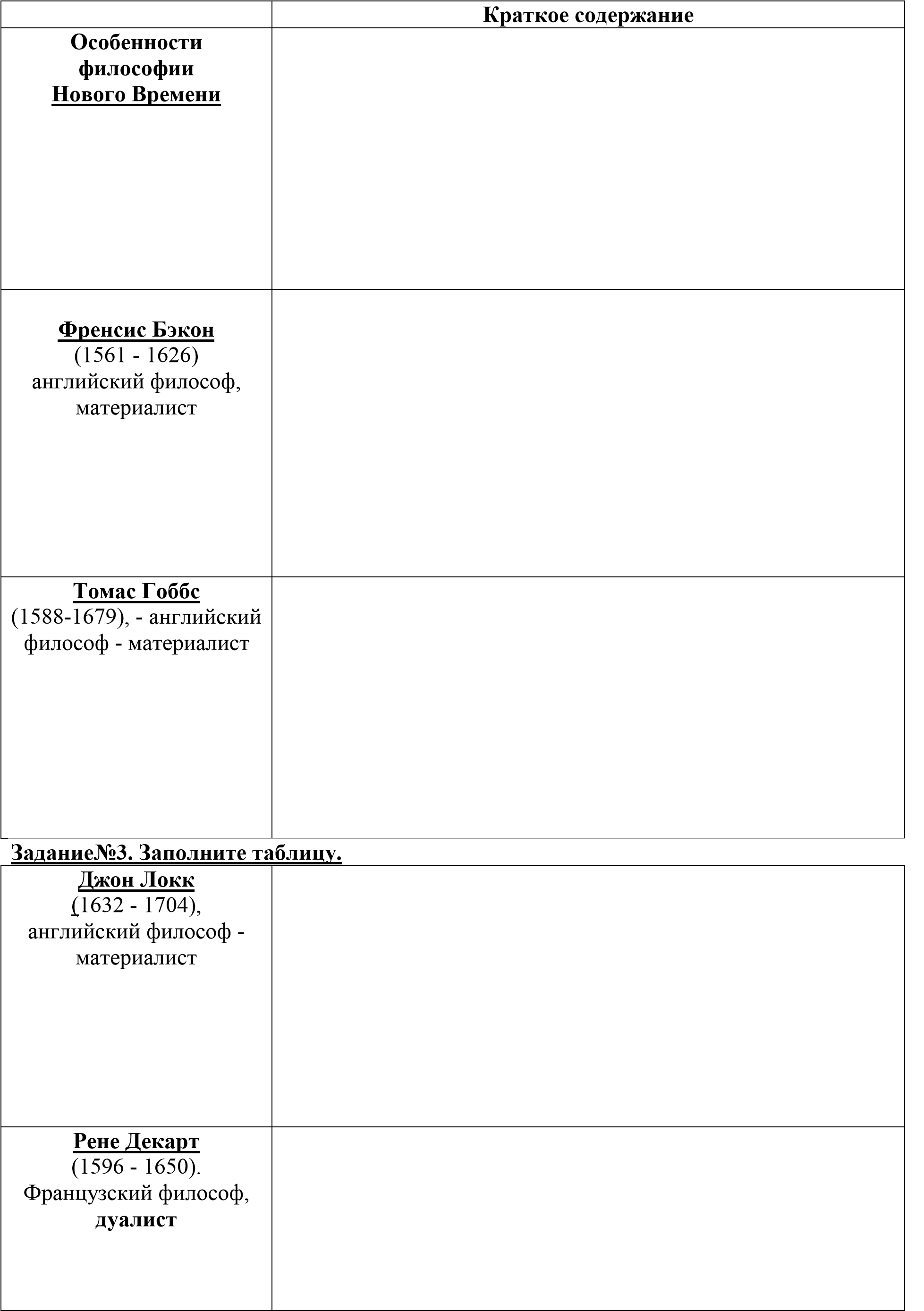 Задание №6. Дайте ответ на тесты №__________________________ 1. Индукция — это понятие, означающее в философии: 1)метод психологического воздействия; 2)метод мышления, построенный на переходе от общего к частному; 3)метод мышления, построенный на переходе от частного к общему; 4)метод всеобщего познания. 2. Рационализм — это понятие, означающее в философии: область математики; научное знание вообще; теоретическое познание, основанное на разуме; опытное знание. 3. Для философии эпохи Просвещения характерно: 1) метафизичность; 2)теоцентризм; 3)рационализм; 4)креационизм.  Какая наука в начале Нового времени играла лидирующую роль в естествознании?1)астрономия; 2)биология; 3)механика 4)химия. Идея прогресса является ведущей какой эпохи? 1)эпохи античности; 2)эпохи Средневековья; 3)эпохи Возрождения; 4)эпохи Просвещения. Афоризм: «Знание  - сила» принадлежит: Декарту; Галилею;Бэкону; 4) Демокриту. 7. Понятие «деизм» в философии Нового времени заключает в себе: разделение научной и религиозной истин; признание существования Бога в качестве безличной причины; признание двух равноправных начал: духа и материи; представление о том, что дух творит материю и предшествует ей. 8. Дедукция — это понятие, означающее в философии: метод психологического воздействия; метод мышления, построенный на переходе от общего к частному; метод познания всеобщего; метод мышления, построенный на переходе от частного к общему. 9. Наука — это: вид духовной деятельности; социальный институт; развивающаяся система знаний о законах мира: все перечисленное выше. 10. Эмпирическое знание — это:  1)опытное знание;  2)научное знание вообще;  3)теоретическое знание;  4)область физики. 11.Рационализм — это:  направление в теории познания, полагающее разум источником и критерием знания;  знание, опирающееся на эксперимент; теоретизирование;  4) область математики. 12.В какой работе Б.Спиноза излагает учение о субстанции? «Краткий трактат о Боге, человеке…»; «Метафизические мысли»; «Богословско- политический трактат»; «Этика». 13.Кому принадлежит высказывание «Я мыслю, следовательно, существую»? 1) Р.Декарт; Ф.Бэкон; Ш.Монтескье; Т.Гоббс. 14.Как называется учение, считающее источником и критерием знания разум? 1) сенсуализм; 2) эмпиризм; 3) рационализм; 4) агностицизм. 15.Как называется учение, считающее источником и критерием знания опыт? агностицизм; рационализм; эмпиризм; релятивизм. 16.Как называется учение, считающее источником знания чувства?  скептицизм; рационализм; агностицизм; сенсуализм. 17.В чем Ф.Бэкон видит значение науки? наука-средство установления господства человека над природой; наука- средство преобразования общества на началах разума; наука- средство воспитания и развития человека; наука- цель сама по себе и стремится к познанию природы ради  знания. 18.Как рассматривали просветители естественное состояние общества? сотрудничество всех людей во имя общественного блага; равнодушие и апатия всех членов общества; взаимодействие и взаимопомощь всех людей, которые от природы  	эгоисты; в естественном состоянии люди обладали неограниченными  	правами и свободой. 19.Что просветители считали источником исторического прогресса? классовая борьба; религия, церковь, инквизиция; наука, мораль, образование, воспитание; 4) абсолютная монархия и дворянство. 20.В какой работе И.Кант излагает свою теорию познания? «Критика чистого разума»; «Критика практического разума »; «Всеобщая естественная история и теория неба»; «Антропология с прагматической точки зрения». 21.Что Г.В.Ф.Гегель считал источником развития? естественные законы; человеческий разум; противоречия;  деятельность человека. Тема 5. Проблема бытия в философии. Учение о развитии.ПланБытие, его основные формы. Философское учение о материи, ее структуре и свойствах.  Законы диалектики. Задание№1. Дайте определение следующим понятиям:Онтология. Бытие. Материя. Движение.  Пространство. Время. ______________________________________________________________________________________________________________________________________________________________________________________________________________________________________________________________________________________________________________________________________________________________________________________________________________________________________________________________________________________________________________________________________________________________________________________________________________________________________________________ ________________________________________________________________________________ _____________________________________________________________________________ Задание№2. Заполните таблицу.Задание№3. Заполните таблицу.Задание№4. Заполните таблицу.Задание №5. Дайте ответ на тесты1. Что означает понятие «материя»: материя — философская категория для обозначения материальной основы бытия; материя — фундаментальная исходная категория философии для обозначения объективной реальности, данной нам в ощущениях; материя есть лишь символ, который отражает ощущения различных наших чувств; 4) материя — это непознаваемая «вещь в себе». 2. Что означает время как философская категория: время существует не в самих вещах, а только в мышлении, осуществляемом нашим разумом; время — текущая длительность, в которой все возникает и исчезает; время — это форма существования материальных объектов, характеризующаяся последовательностью и длительностью; время — это всеобщее внешнее условие бытия тел, созданное богом вместе с материей. 3. Что характеризует пространство как философскую категорию: пространство — бесконечная протяженность, вмещающая в себя всю материю; пространство — это форма существования материальных объектов, характеризующаяся протяженностью и объемом; пространство — всеобщее внешнее условие бытия тел, созданное богом вместе с материей; пространство — это не реальность мира явлений, а способ, которым мы воспринимаем вещи. 4.Что такое материя? это субстанция; это вещество и поле; это категория для обозначения объективной реальности, данной нам в ощущениях. 5.Что такое движение? это механическое перемещение тел; это любое изменение;  это способ существования материи. 6.Как вы понимаете суть пространства и времени? это абсолютные формы существования материи; это формы чувственности; это философские категории, означающие формы бытия материи. 7.Что изучает онтология? сущность и природу человека, специфику его бытия, смысл его жизни познание, источники и формы знания, методы и границы познания 3)сущность и природу ценностей, их место и значение в жизни людей 4) бытие, формы и способы бытия мира, его первооснову и сущность 8.Как называется раздел философии, изучающий бытие, его формы, сущность мира, его первооснову? 1) гносеология; онтология; антропология; 4. оксиология; 9.В чем состоит сущность философского понятия субстанции? субстанция - это философское понятие, обозначающее все, что  существует самостоятельно и через себя, имеет свою причину в себе; субстанция - это философское понятие, обозначающее все, что существует; субстанция - это философское понятие, обозначающее все, что существует объективно, не зависимо от сознания человека; субстанция - это философское понятие, обозначающее все, что существует субъективно. 10.В чем состоит сущность философского понятия пространства? пространство - это философское понятие, обозначающее все, что существует; пространство - это философское понятие, обозначающее все, что существует объективно; 3) пространство - это философское понятие, отображает протяженность материальных вещей, их место среди других тел; 4) пространство - это философское понятие, отображает последовательность и длительность, протекающих процессов. 11.В чем состоит сущность философского понятия времени? 1) время - это философское понятие отображает протяженность материальных вещей; 2) время - это философское понятие отображает последовательность и длительность, протекающих процессов; 3) время - это философское понятие, обозначающее все, что существует объективно; 4) время - это философское понятие, обозначающее все, что существует. 12. Что такое диалектика: искусство ведения спора; представление о вечном становлении мира;универсальная теория и метод познания мира; учение о противоречиях. 13. Что такое метафизика: другое название философии; отрицание развития; признание развития за счет внешнего толчка; теоретическая физика. 14. Какая, по вашему мнению, трактовка закона является наиболее правильной: законы науки — утверждения, имеющие общезначимый смысл;  законы науки — выражение мирового разума, воплощенное в природе и обществе; 3) законы науки — следствие законов человеческого разума, организующих эмпирический материал; 4) законы науки — выражение общих и повторяющихся связей предметов и явлений. 15.В чем состоит сущность философского понятия развития? развитие - это количественные изменения; развитие - это направленное, необратимые качественные изменения от старого к новому, от простого к сложному; развитие - это механическое движение; 4) развитие - это перемещение тел в пространстве;развитие - это повторение одного и того же.  16.В чем состоит сущность закона отрицания отрицания? единство, взаимодействие противоположных, взаимодействующих сторон, выступают источником развития; количественные изменения при нарушении меры переходят в качественные в форме скачка; направленное, необратимые качественные изменения от старого к новому, от простого к сложному; каждая ступень, являющаяся результатом отрицания, является синтезом предыдущих ступеней, воспроизводя их на более высокой основе; механическое перемещение тел в пространстве обусловлено тяготением и сопротивлением. 17.В чем состоит сущность закона перехода количественных изменений в качественные? направленные изменения от старого к новому, от простого к сложному. каждая ступень, являющаяся результатом отрицания, является синтезом предыдущих ступеней; механическое перемещение тел в пространстве обусловлено тяготением и сопротивлением; единство, взаимодействие противоположных, взаимодействующих сторон, выступают источником развития; количественные изменения при нарушении меры переходят в качественные в форме скачка. 18.В чем состоит сущность закона единства и борьбы противоречий? единство, взаимодействие противоположных, взаимодействующих сторон, приходящие в противоречие, выступают источником развития; направленные изменения от старого к новому, от простого к сложному; направленное, необратимые качественные изменения от старого к новому, от простого к сложному; каждая ступень, являющаяся результатом отрицания, является синтезом предыдущих ступеней; количественные изменения при нарушении меры переходят в качественные в форме скачка. 19.В чем состоит сущность закона: отрицания отрицания; перехода количественных изменений в качественные; единства и борьбы противоречий; а) количественные изменения при нарушении меры переходят в качественные в форме скачка; б) единство, взаимодействие противоположных, взаимодействующих сторон, приходящие в противоречие, выступают источником развития; в) каждая ступень, являющаяся результатом отрицания, является синтезом предыдущих ступеней, воспроизводя их на более высокой основе. 20.В чем состоит сущность философских понятий: 1) пространство; 2) время; 3) развитие; а) это направленное, необратимые качественные изменения от старого к новому, от простого к сложному; б) это философское понятие отображает последовательность и длительность, протекающих процессов; в) это философское понятие отображает протяженность материальных вещей, их место среди других тел. Тема 6. Духовное измерение человеческого бытия (феноменология). Основное содержание познавательной деятельности.ПланСознание как идеальное отражение действительности.  Общественное сознание и его формы. Понятие гносеология, история теории познания. Формы познания. Процесс познания. Средства и методы познания. Задание№1. Дайте определение следующим понятиям:Отражение. Сознание. Общественное сознание. Гносеология. Познание. Чувственное познание. Рациональное познание. Эмпиризм. ________________________________________________________________________________________________________________________________________________________________________________________________________________________________________________________________________________________________________________________________________________________________________________________________________________________________________________________________________________________________________________________________________________________________________________________________________________________________________________________________________________________________________________________________________________________________________________________________________________________________________________________________________________________________________ __________________________________________________________________  Задание№2. Заполните таблицу.Задание№3. Соотнесите функции сознания и их содержание.Задание№4. Соотнесите формы общественного сознания и их содержание.Задание№5. Заполните таблицу.Задание №6.  Дайте ответ на тесты1. В чем состоит сущность сознания?сознание - особый вид материи; сознание - свойство высокоорганизованной материи отражать мир в идеальных образах; сознание - свойство всей материи; сознание - объективная вещественная реальность; сознание - это физиологический процесс, протекающий в организме. 2.В чем состоит природа сознания?  сознание - особый субстрат, вещество; сознание – материально; сознание- это физиологический процесс; сознание-это духовное, идеальное образование; сознание – ткань, из которого состоит организм. 3.Что входит в структуру сознания? высшая нервная система человека; анатомия и физиология человека; обмен веществ, протекающий в организме человека; атомно - молекулярная структура, лежащая в основе организма; чувства, эмоции, переживания, разум, воля, память, бессознательное, самосознание. 4.Что такое самосознание? способность сознания отражать свое собственное содержание; анатомия и физиология человека; обмен веществ, протекающий в организме человека; 4)атомно-молекулярная структура, лежащая в основе организма; 5) высшая нервная система человека. 5.Что входит в структуру самосознания? самочувствие, анализ собственного сознания, осознание своего «Я», самооценка; анатомия и физиология человека; обмен веществ организма человека; атомно-молекулярная структура, лежащая в основе организма; высшая нервная система человека. 6.В чем состоит идеальность сознания? сознание - особый субстрат, вещество; сознание – материально, телесно; сознание- это физиологический процесс; сознание есть субъективная реальность, не содержащее в себе нечто телесное, вещественное; сознание – ткань, из которого состоит организм. 7.В чем состоит субъективность сознания?  сознание есть субъективная реальность, содержащая в себе нечто телесное, вещественное; носителем сознания выступает человек, выделяющий себя из окружающего мира и характеризующейся  индивидуальностью, самобытностью своего духовного мира; сознание есть субъективная реальность, основу которого составляет физиологический процесс; сознание есть субъективная реальность, основу которого составляет психика, обусловленная биологией; сознание - это физиологический процесс, состоящий из материального, телесного. 8.Что такое отражение? способность материальных тел перемещаться и изменяться в пространстве; способность материальных тел к развитию; способность материальных тел в процессе взаимодействия нести в своих свойствах и структуре нести свойства воздействующих тел;  способность материальных тел к механическому движению; 5) способность материальных тел изменять свою форму. 9.Какие формы отражения выделяются в процессе развития материи? пассивное отражение в неживой материи, активное отражение в живой материи, психическое отражение, сознание; механическое, физическое, химическое, биологическое формы движения; 3)материальное производство, социальное действие; 4)перемещение тел в пространстве и во времени; 5)направленное движение материи от низшего к высшему. 10.Почему сознание называют высшей формой отражения? сознание есть созерцание того, что воздействует на сознание; сознание есть копия мира, зеркальное отражение; сознание не только отображает мир, но и преобразует его, творит то, что не существует в реальности; сознание обусловлено биологической природой человека; сознание есть субъективная реальность, содержащая в себе нечто телесное. 11. Какое из приводимых ниже определений сознания принадлежит метафизическому материализму: 1)сознание — такой же материальный продукт деятельности мозга, как желчь — продукт печени; 2)сознание является не физиологической функцией головного мозга, а свойством человеческого общества; 3)сознание — это этап в развитии абсолютной идеи, на котором она приближается к самой себе; 4)сознание — божественный дар человеку. 12.Что такое: политическое сознание как форма общественного сознания? правовое сознание как форма общественного сознания? общественное сознание? а) представления  и понятия о правопорядке, законе б) совокупность идей, учений, взглядов, чувств, переживаний людей, отражающие сущность социальной реальности во всем ее многообразии  в) представления и понятия о власти, ее сущности и источниках, о государстве, его сущности, формах, устройстве. 13.Что такое сознание? это деятельность нематериальной души; это различные по направлению движения мысли; это функция мозга, заключающаяся в идеальном отражении действительности. 14.Сознание рассматривается как свойство высокоорганизованной материи, в философском направлении: 1) объективный идеализм; 2) субъективный идеализм; 3) диалектический идеализм; 4) экзистенциализм. 15.Человеческому сознанию присуще: пассивное отражение действительности; активная творческая деятельность; непосредственное воздействие на действительность; 4) порождение объективной реальности. 16.Самосознание человека – это: духовное зеркало для самоизучения и самолюбования; осознание себя человеком в процессе общения с другими людьми; осознание себя в процессе освоения материальной и духовной культуры человечества; результат рефлексии, размышления личности о самой себе. 17.Что появилось у человека раньше – мышление или язык? 1) мышление; 2) язык;  одновременно; они совершенно не связаны между собой, поэтому вопрос не корректен. 18.Что означает термин «агностицизм»: представление о непознаваемости мира; представление о несовершенстве знаний и их изменчивости; представление о том, что познание полно и адекватно отражает действительность; представление, что познание носит чисто символический характер, а истинные знания раскрываются в вере. 19.Какое познание основано на ощущении: образное познание; логическое познание; интуитивное познание; чувственное познание. 20.Отметьте формы, в которых осуществляется рациональное познание: представление; понятие; восприятие; 4) умозаключение. 21.Эмпирическое знание — это: научное знание вообще; теоретическое знание;опытное знание; область физики. 22. Рационализм — это: 1)  знание, опирающееся на эксперимент; 2)  теоретизирование; 3)  область математики. 4)  направление в теории познания, полагающее разум источником и критерием знания; 5) образное познание. 23.Как называется раздел философии, изучающий познание, его источники и границы?  1) антропология; 2) онтология; 3) аксиология; 4) гносеология. 24.Что изучает гносеология? природу как целостность, ее первооснову, специфику бытия; бытие, формы и способы бытия мира, его первооснову и сущность; познание, источники и формы знания, методы и границы познания; сущность и природу человека, специфику его бытия, смысл его жизни 25.Как называется процесс активного, целенаправленного отражения мира в идеальных образах? развитие; познание; движение;субстанция. 26.Как называется уровень научного познания, основу которого составляет опыт, наблюдение? 1) индуктивный; дедуктивный; теоретический; эмпирический. 27.Как называется уровень научного познания, который обобщает данные опыта и выводит из них концепции? 1)экспериментальный; 2)эмпирический; 3) теоретический; 4) индуктивный. 28.Как называется разложение изучаемого предмета на составные части с целью их самостоятельного изучения? 1) синтез; анализ; дедукция; моделироване. 29.Как называется объединение ранее разложенных объектов в целое с целью получения целостного знания? анализ; синтез; индукция;наблюдение. 30.Как называется процесс непосредственного взаимодействия субъекта с объектом познания? воображене; созерцание; опыт; 4) абстракция. 31.В каких формах осуществляется чувственное познание? восприятие, представления, суждение; ощущения, восприятие, понятия; ощущения, восприятие, представления;представления, суждение, понятие. 32.В каких формах осуществляется рациональное познание? восприятие, представления, суждение; ощущения, восприятие, представления; понятия, суждения, умозаключение; ощущения, восприятие, понятия. 33.Как называется форма знания,  а) отображающая отдельные внешние свойства объекта;  б) отображающая предмет в совокупности всех его внешних свойств;  в) воспроизводящая предмет, воспринятый ранее.  представлениевосприятие;  ощущение. 34.Что марксистская философия считает критерием истины? 1) разум; 2) практика; 3) чувства; 4) интуиция. 35.Понятие, противоположное «истине» в гносеологии: ложь; заблуждение; суждение; 4) предрассудок. 36.Поскольку истина не зависит от познающего субъекта, она: абстрактна;  объективна; субъективна; абсолютна. 37.Как называется целенаправленное изучение предмета, находящегося в естественных условиях?  1) синтез; моделированиенаблюдение; дедукция. 38.Как называется знание, отображающее мир таким, каков он есть в действительности? понятие; истина; заблуждение; гипотеза. 39.Как называется истина, содержание которой не зависит от человека? субъективная истина; относительная истина;объективная истина; абсолютная истина. 40.Как называется истина, отображающая предмет не в полном объеме? субъективная истина; относительная истина;объективная истина; абсолютная истина. 41.Истина, отображающая предмет в полном объеме - это: объективная истина; субъективная истина;интуитивная истина; абсолютная истина.  Тема 7. Философия медицины.  ПланДайте определения словамПодготовить сообщенияРешить тестовые заданияДайте определения:Соматика –________________________________________________________________________________________________________________________________________________________________________________________________________________________________________________________________________Дианетика –________________________________________________________________________________________________________________________________________________________________________________________________________________________________________________________________________Валеология –________________________________________________________________________________________________________________________________________________________________________________________________________________________________________________________________________Деонтология –________________________________________________________________________________________________________________________________________________________________________________________________________________________________________________________________________Медицинская этика –________________________________________________________________________________________________________________________________________________________________________________________________________________________________________________________________________ Подготовка сообщений по теме на выбор:«Взаимосвязь медицины и философии», «Философия, ее роль в деятельности медработника», «Биоэтика  – наука о само ценности жизни», «Этические проблемы эвтаназии, трансплантации, суррогатного материнства», «Этико-правовые основания биомедицинских исследований с участием человека и на животных»ЗАДАНИЕ №2Укажите имена врачей-философов, в какой области медицины онизнамениты, в чем заключалась их философия:
 Рабочая тетрадь  «Основы философии». Практическая №1. Философия, ее роль и функции в обществе 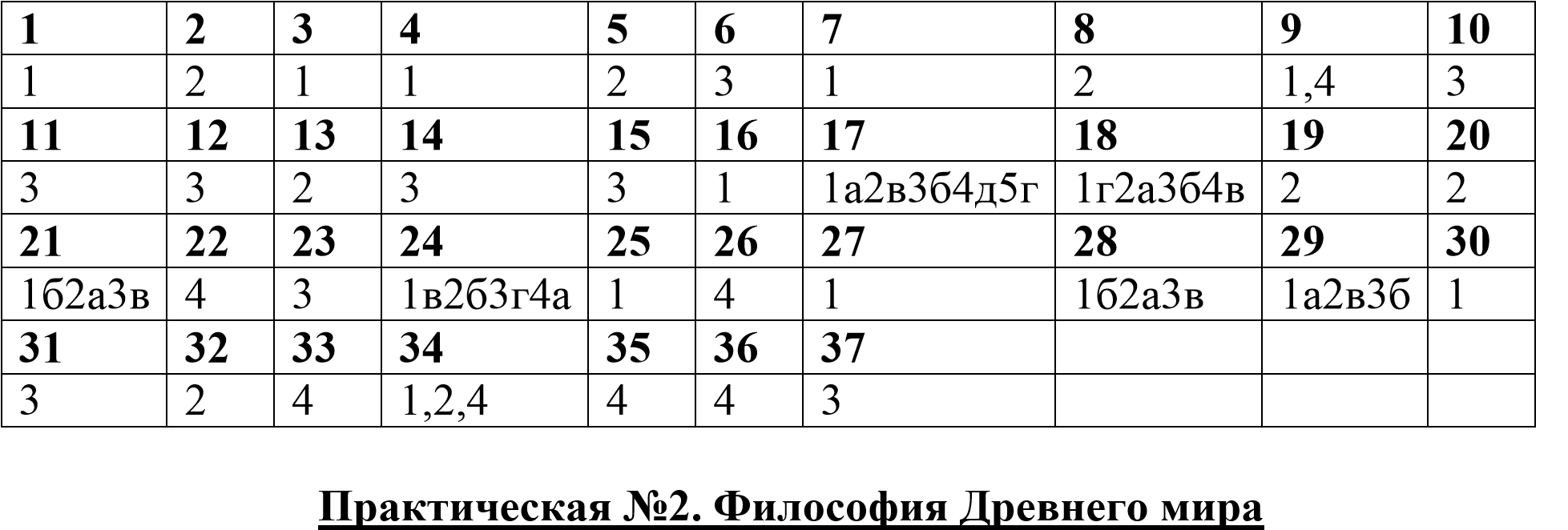 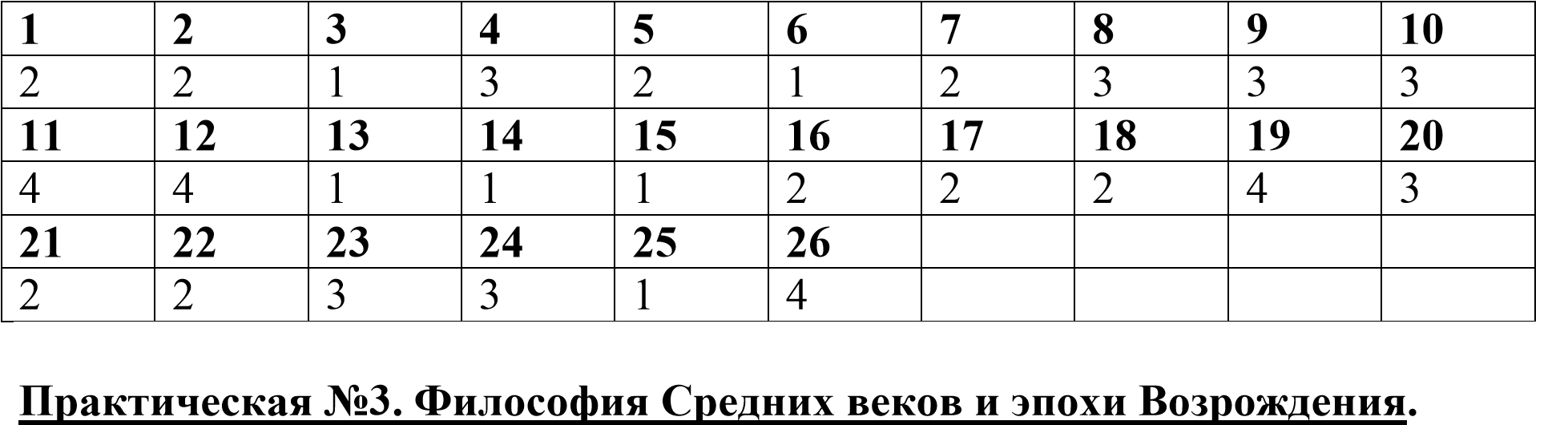 Практическая №4. Философия Нового Времени и эпохи Просвещения. Практическая №5. Проблема бытия в философии. Учение о развитии. Практическая №6. . Духовное измерение человеческого бытия (феноменология). Основное содержание познавательной деятельности.  Перечень рекомендуемых учебных изданий,  дополнительной литературыБилялова Э.Р., Гайнуллин Р.В. Смысл жизни. Жизнь и смерть в духовном опыте человека. Учебное пособие. М.: ВУПМЦ, 2000Губин В.Д. Философия. Учебник. М., «Проспект», 2009 г.Зима В.Н. Основы философских знаний. Курс лекций. М.: ВУНМЦ, 2000.Зима В.Н., Михайличенко Н.Ф. Основы философских знаний.
Коханоновский В. П. Философия: Учебник для ссузов. – Ростов н/Д.: «Феникс», 1999.В.П.Кохановский, Т.П. Матяш, В.П. Яковлев, Л.В. Жаров. Философия для ССУЗов. Учебное пособие. Ростов-на-Дону, 1999 г.Методические рекомендации к изучению курса. М.: ВУНМЦ, 2000.Митрошенков  О.А. Философия: Учебник. – М.: Гардарики, 2004.Оленьев В. В., Федотов А. П. Глобалистика на пороге XXI в.//Вопросы философии, 2003, № 7.Павленко А. Н. Экологический кризис как псевдопроблема. // Вопросы философии, 2002, № 7.Светлов В.А. История философии в схемах и комментариях. Учебное пособие. СПб, «Питер», 2010 г.Солнцев Н.В. Русская философия: Имена. Учения. Теизм. М., 2001.Спиркин А.Г. Философия. Учебник для Вузов. - М.: Гардарики, 2004.Философия. Учебник. Под редакцией А.Ф. Зотова, В.В. Миронова, А.В. Разина Шпенглер О. Закат Европы. М., 1993.Одобрена на заседании цикловой комиссии общепрофессиональных дисциплинПротокол от «__» _______ 20___г. №___Рассмотрена на заседании педагогического советаПротокол от «__» ____ 20___ г. № ____Утверждена приказом директора колледжа от «__»_____________20___ г. № ____Тип мировоззрения Характеристика  Мифологическое мировоззрение Религиозное мировоззрение Философское мировоззрение Основной вопрос философии Основной вопрос философии Основной вопрос философии Основной вопрос философии Основной вопрос философии Что первично: бытие (материя) или сознание? Что первично: бытие (материя) или сознание? Что первично: бытие (материя) или сознание? Познаваем ли мир, природа, общество? Познаваем ли мир, природа, общество? Философы, которые за первичное принимают природу, материю, а сознание считают вторичным, производным от материи, особым свойством материи (Фалес, Демокрит, Гераклит) философы, которые за первичное принимают дух, сознание; оно творит материю, мир (Платон, Гегель). Философы, считавшие, что в основе бытия существуют два равноправных начала: материальное и идеальное. Те, кто признает познаваемость мира Те, кто отрицает возможность полностью или частично познавать мир Функции философии Содержание Содержание 1. 	Гносеологическая функция дает наиболее общие знания о мире и месте человека в нем; ориентирует человека определенным образом в его жизни и деятельности, помогает вырабатывать активное, творческое отношение к жизни. 2. Воспитательная и образовательная функция. философия подсказывает наиболее общие методы познания и преобразование действительности человеком; служит методологией для других наук. 3. 	Методологическая функция - философия изучает проблемы процесса познания, его возможности и закономерности, выявляет условия, достоверности и истинности знаний. 4. 	Мировоззренческая функция - изучение философии расширяет кругозор человека, формирует определенное отношение к миру, повышает общую культуру, развивает мышление. Формирование философии Древней Индии Формирование философии Древней Индии Ведический период Буддизм - V в. до н. э. Формирование философии Древнего Китая Формирование философии Древнего Китая Формирование философии Древнего Китая I тыс. до н. э. V—III вв. до н. э. V—III вв. до н. э. Возникновение китайской философии Возникновение «ста философских школ» Возникновение «ста философских школ» Даосизм Конфуцианство Основные философские школы, их представители Важнейшие философские идеи, проблемы  Милетская школа. Фалес (ок. 610-547 гг. до н.э.). Один из первых древнегреческих материалистов Гераклит  Эфесский (ок. 520-450 до н.э.). Демокрит  (около 460-370 до н.э.). Основные философские школы, их представители Важнейшие философские идеи, проблемы Сократ  (469-399 до н.э.). Платон  (427-347 до н.э.). Аристотель  (384-322 до н.э.)  Краткое содержание Особенности философии Средневековья Аврелий Августин (354-430), крупнейший христианский мыслитель Фома Аквинский (1225-1274) был центральной фигурой среди схоластов Краткое содержание Особенности философии эпохи Возрождения Николай Коперник (1473-1543), великий польский ученый, работал гелиоцентрическую теорию. Джордано Бруно (1548-1600) итальянский философ, борец против схоластической философии и римскокатолической церкви, пропагандист материалистического мировоззрения. Краткое содержание Особенности формирования Немецкой классической философия. Иммануил Кант  (1724-1804) Георг Гегель  (1770 – 1831) крупнейший представитель немецкой   классической философии, ее центральная фигура, объективный идеалист. Людвиг Фейербах (1804 – 1872) был последовательным и глубоким материалистом и атеистом Основные формы бытия Основные формы бытия а) бытие вещей, процессов, состояний природы. Существует до, вне и совершенно независимо от сознания человека. б) бытие вещей и процессов, произведенных человеком. а) бытие человека в мире вещей. Особенность бытия человека состоит в возникновении уникальной живой природы, и в зависимости бытия человека от общества б) специфически человеческое бытие. Люди способны мощно /как положительно, так и пагубно неотвратимо/ влиять на мир и самих себя, способны понять и пережить боль других людей.  а) индивидуализированное духовное, охватывает процессы сознания и бессознательного. Это неосознанный психический контроль человека за жизнью своего тела, проявление в художественной и научной интуиции и т.д. б) объективированное духовное.  К нему относится все накопленное духовной культурой человечества. а) индивидуальное бытие человека в обществе б) бытие общества в целом Основные формы движения материи Основные формы движения материи 1. пространственно-временное перемещение тел. 2.  движение атомов. 3.  движение молекул 4.  движение клеток, белковых образований. Эта форма движения материи знаменует переход от неживой природы к живой. 5.  движение людей и социальных организмов. Это высшая, наиболее сложная форма движения материи, которая возникла сравнительно недавно. Законы диалектики Содержание Примеры  1.  Раскрывает внутренний источник, действительные причины вечного движения и развития материального мира. Он заключается в том, что все сущее состоит из противоположных начал, которые, будучи едиными по своей природе, находятся в борьбе и противоречат друг другу. 2.  Говорит о том, как, каким образом происходит процесс развития, каков механизм этого процесса. Качество — определенные характеристики и связи предмета. Количество — исчисляемые параметры предмета или явления (число, величина, объем, вес, размер и т. д.). Мера — единство количества и качества. При определенных количественных изменениях обязательно меняется качество. При этом качество не может меняться бесконечно. Наступает момент, когда изменение качества приводит к изменению меры, а сам переход в иное состояние понимается в философии как "скачок". 3.  Заключается в том, что новое всегда отрицает старое и занимает его место, но постепенно уже само превращается из нового в старое и отрицается все более новым. Показывает направление развития.  Развитие идет по спирали, причем каждый виток спирали повторяет прежние, но на новом, более высоком уровне. Структура сознания Структура сознания Благодаря знанию осознаются объекты внешнего мира, отношения, оценки, цели и стремления. Это осознанное стремление, это подчинение деятельности человека достижению поставленной цели, умение управлять своим поведением в экстремальных ситуациях. Это отражение внешнего и внутреннего мира в переживаниях, это осознание переживания, отношения, оценки. Функции сознания Функции сознания 1. Целеполагающая Познание - это осознанное отражение действительности, это процесс получения, хранения, переработки и передачи информации. 2. Управления, регулирования Сознание человека способно проявить свою активность только в результате подчинения деятельности человека поставленной цели. Знания, эмоции и воля сплавляются в этой функции 3. Познавательная Суть ее в том, что сознание не только получает, хранит и перерабатывает информацию, но и создает новые образы, прототипов которых нет в реальной действительности. В этом процессе большую роль играют эмоции и научная фантастика. 4. Продуктивного творчества Сознание человека управляет его поведением, его производственной и общественной деятельностью. Формы общественного сознания Формы общественного сознания Формы общественного сознания 1. Правосознание это совокупность идей и взглядов о том, кому должны принадлежать средства производства и власть в стране, об отношениях между классами, нациями, государствами. Это активная сила в обществе, особенно в современных условиях. 2 .Эстетическое сознание  это совокупность взглядов, представлений социальных о праве, включающая в себя как оценку действующего права, так и представления о желаемом в области права, правовые требования. Знание законов, их обязательное выполнение всеми, верховенство закона в обществе - необходимые условия формирования правового государства. 3. Философское сознание  это совокупность идей и взглядов о поведении людей и их взаимоотношениях с позиции добра и зла, справедливости и несправедливости. 4. Политическое сознание  это совокупность художественных образов, идеалов и теорий, отражающих ценность предметов и явлений через понятия прекрасного и безобразного возвышенного и низменного, комического и трагического. 5. Религиозное сознание  это - совокупность взглядов о мире, о человеке и его месте в обществе, о всеобщих закономерностях развития и познания действительности. 6. Нравственное сознание  это совокупность идей, взглядов, догм и учений о сверхъестественных явлениях. Процесс познания и его основные формы Процесс познания и его основные формы ______________________ это 	результат 	непосредственного воздействия предметов внешнего мира на органы 	чувств 	человека 	(зрение, обоняние, вкус, слух, осязание).  ______________________ это выраженные в абстрактной форме и закрепленные в языке знания о сущности предметов, явлений, процессов.  _____________________ основанное на данных ощущений целостное знание о предмете. ______________________ это система взаимосвязанных понятий, при помощи которой конкретизируется знание о предмете ______________________ способность человеческой психики воспроизводить образы предметов, явлений, ситуаций. _________________________ это система суждений, взаимосвязь которых ведет к получению нового знания. 1 2 3 4 5 6 7 8 9 10 2 3 4 2 4 1 1 1,3 3 2 11 12 13 14 15 16 17 18 19 20 1 2 1 2 4 1 4 2 3 3 21 1 1 2 3 4 5 6 7 8 9 10 3 3 3 3 4 3 3 2 4 1 11 12 13 14 15 16 17 18 19 20 1 4 1 3 3 4 1 4 3 1 21 3 1 2 3 4 5 6 7 8 9 10 2 3 2 3 3 3 4 2 1 3 11 12 13 14 15 16 17 18 19 20 2 4 1 4 2 4 5 1 1в2а3б 1в2б3а 1 2 3 4 5 6 7 8 9 10 2 4 5 1 1 4 2 3 1 3 11 12 13 14 15 16 17 18 19 20 1 1в2а3б 3 3 2 4 1 1 4 2 21 22 23 24 25 26 27 28 29 30 3 4 4 3 2 4 3 2 2 3 31 32 33 34 35 36 37 38 39 40 3 3 1в2б3а 2 2 2 3 2 3 2 41 4 